Publicado en Madrid el 19/10/2020 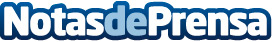 S2 Grupo establece las 5 claves básicas para protegerse de los ataques de "vishing"Ante el incremento de casos de ciberdelitos tipo "vishing" en los últimos meses, expertos de la empresa española S2 Grupo, especializada en ciberseguridad y gestión de sistemas críticos, han establecido cinco claves que nos ayudarán a protegernos y evitar caer en las redes de ciberdelincuenciaDatos de contacto:Luis Núñez667574131Nota de prensa publicada en: https://www.notasdeprensa.es/s2-grupo-establece-las-5-claves-basicas-para Categorias: Ciberseguridad Dispositivos móviles http://www.notasdeprensa.es